Name..................................................................................Adm.................class..................Date…………………………………………. candidates sign…………………….. 565/2   BUSINESS STUDIES PAPER 2TIME: 21/2 HOURS EAGLE II JOINT EXAMINATION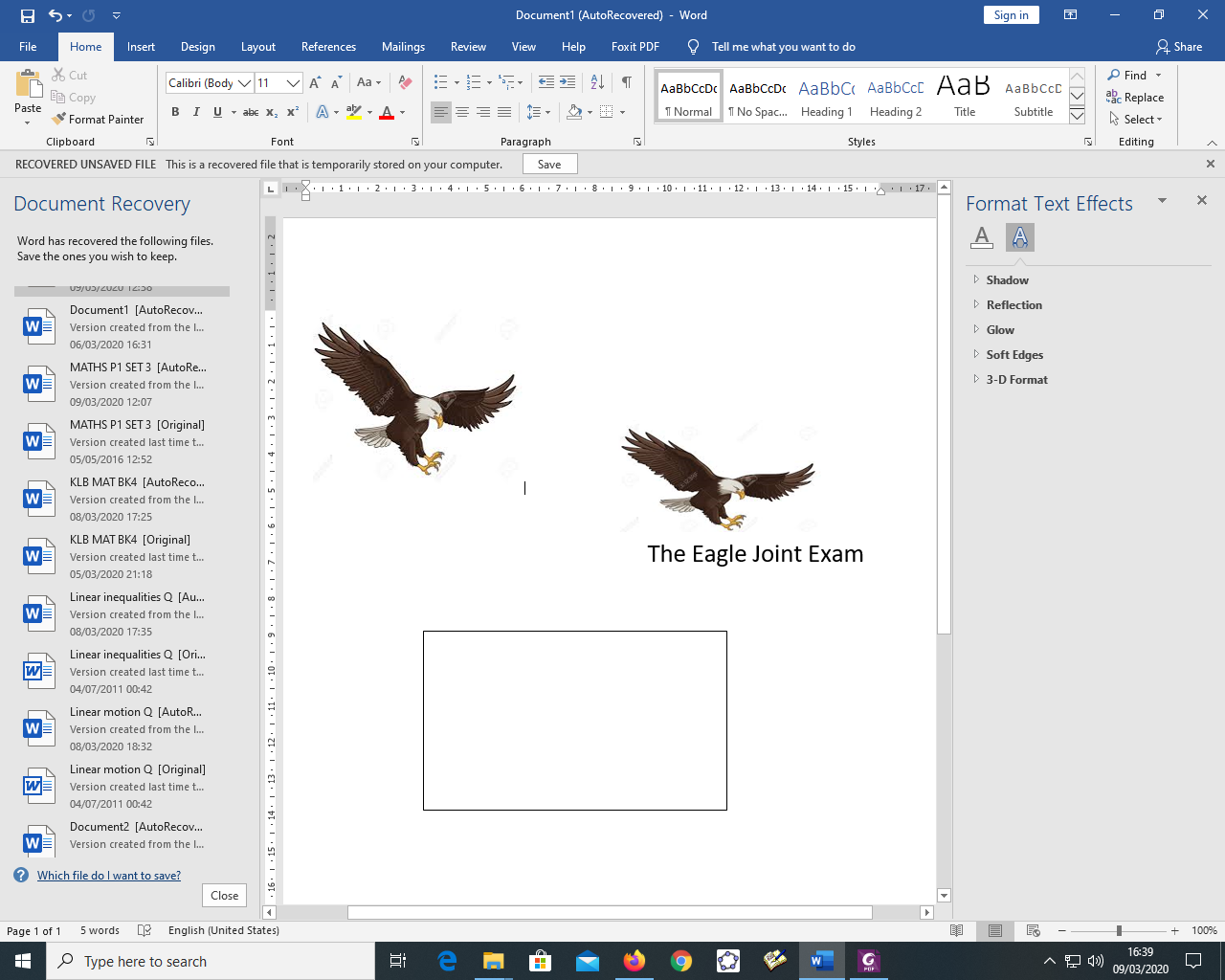 Instructions to candidatesThis paper consists of six questionsAnswer any Five questionsWrite your answers  in the answer booklet providedAll questions carry equals marks.Candidates should check the questions to ascertain that all the pages are printed as indicated and that no question is missing.  FOR OFFICIAL USE ONLYa)  Outline five circumstance under which a producer may use a direct channel in 	distributing her goods 								(10Mks)________________________________________________________________________________________________________________________________________________________________________________________________________________________________________________________________________________________________________________________________________________________________________________________________________________________________________________________________________________________________________________________________________________________________________________________________________________________________________________________________________________________________________________________________________________________________________________________________________________________________________________________________________________________________________________________________________________________________________________________________________________________________________________________________________________________________________________________________________________________________________________________________________________________________________________________________________________________________________________________________________________________________________________________________________________________________________________________________________________________________________________________________________________________________________________________________________________________________________________________________________________________________________________________________________________________________________________________________________________________________________________________________________________________________________________________________________________________________________________________________________________________________________________________________________________________________________________________________________________________________________________________________________________________________________________________________________________________________________________________________________________________________________________________________________________________________________________________________________________________________________________________________________________________________b)  Explain five benefits that a customer may enjoy for shopping in a hypermarket	(10Mks)___________________________________________________________________________________________________________________________________________________________________________________________________________________________________________________________________________________________________________________________________________________________________________________________________________________________________________________________________________________________________________________________________________________________________________________________________________________________________________________________________________________________________________________________________________________________________________________________________________________________________________________________________________________________________________________________________________________________________________________________________________________________________________________________________________________________________________________________________________________________________________________________________________________________________________________________________________________________________________________________________________________________________________________________________________________________________________________________________________________________________________________________________________________________________________________________________________________________________________________________________________________________________________________________________________________________________________________________________________________________________________________________________________________________________________________________________________________________________________________________________________________________________________________________________________________________________________________________________________________________________________________________________________________________________________________________________________________________________________________________________________________________________________________________________________________________________________________________________________________a) Highlight five factors which an entrepreneur should consider when evaluating a viable business opportunity									(10Mks) ________________________________________________________________________________________________________________________________________________________________________________________________________________________________________________________________________________________________________________________________________________________________________________________________________________________________________________________________________________________________________________________________________________________________________________________________________________________________________________________________________________________________________________________________________________________________________________________________________________________________________________________________________________________________________________________________________________________________________________________________________________________________________________________________________________________________________________________________________________________________________________________________________________________________________________________________________________________________________________________________________________________________________________________________________________________________________________________________________________________________________________________________________________________________________________________________________________________________________________________________________________________________________________________________________________________________________________________________________________________________________________________________________________________________________________________________________________________________________________________________________________________________________________________________________________________________________________________________________________________________________________________________________________________________________________________________________________________________________________________________________________________________________________________________________________________________________________________________________________________________________________________________________________________________b) 		On 1st April  2020:Rolan Co. Ltd. had a balance of shs. 100,000 in hand 		and shs. 250,000 at bank.  During the month, the following transaction took 			place;April . 1		Cash sales Shs. 25,000, cash purchase Shs. 17,500April. 3		Paid the following accounts by cheque.			Kiprob Shs. 15,000 less 5% cash discount			Kirui Shs. 20,000 less 5% cash discount			Bett shs. 21,000 less 3 % cash discount April. 5		Received the following amounts from debtors,			Sang shs. 8,000, Jane shs. 4,500 and Korir by cheque shs. 12,000 after 				allowing him shs. 300 cash discount.April. 14		Paid office cash to the bank shs. 2000April. 17		Cash sales 8500April 20              	 Sold goods on credit worth shs 10000 to KimaniApril. 22		Korir  paid his account of shs. 5000 by cheque less 10% cash 			discountApril. 28		Paid salary cash shs. 8000April  29		A cheque received from Korir on Nov. 5th was dishonoured.April. 30		Deposited  all the money in to the bank except shs. 5,000Prepare Rolan Co. Ltd. three column cash book.					(10Mks)a) Explain five differences between public corporation and a private limited company.(10Mks)_________________________________________________________________________________________________________________________________________________________________________________________________________________________________________________________________________________________________________________________________________________________________________________________________________________________________________________________________________________________________________________________________________________________________________________________________________________________________________________________________________________________________________________________________________________________________________________________________________________________________________________________________________________________________________________________________________________________________________________________________________________________________________ ___________________________________________________________________________________________________________________________________________________________________________________________________________________________________________________________________________________________________________________________________________________________________________________________________________________________________________________________________________________________________________________________________________________________________________________________________________________________________________________________________________________________________________________________________________________________________________________________________________________________________________________________________________________________________________________________________________________________________________________________________________________________________________________________________________________________________________________________________________________________________________________________________________________________________________________________________________________________________________________________________________________________________________________________________________________________________________________________________________________________________________________________________________________________________________________________________b) Describe five factors which may encourage localization of firms.			(10Mks)_____________________________________________________________________________________________________________________________________________________________________________________________________________________________________________________________________________________________________________________________________________________________________________________________________________________________________________________________________________________________________________________________________________________________________________________________________________________________________________________________________________________________________________________________________________________________________________________________________________________________________________________________________________________________________________________________________________________________________________________________________________________________________________________________________________________________________________________________________________________________________________________________________________________________________________________________________________________________________________________________________________________________________________________________________________________________________________________________________________________________________________________________________________________________________________________________________________________________________________________________________________________________________________________________________________________________________________________________________________________________________________________________________________________________________________________________________________________________________________________________________________________________________________________________________________________________________________________________________________________________________________________________________________________________________________________________________________________________________________________________________________________________________________________________________________________________________________________________________________________________________________________________________________________________________________________________________________________________________________a) Explain five benefits of adopting the use of an open office layout.			(10Mks)____________________________________________________________________________________________________________________________________________________________________________________________________________________________________________________________________________________________________________________________________________________________________________________________________________________________________________________________________________________________________________________________________________________________________________________________________________________________________________________________________________________________________________________________________________________________________________________________________________________________________________________________________________________________________________________________________________________________ ________________________________________________________________________________________________________________________________________________________________________________________________________________________________________________________________________________________________________________________________________________________________________________________________________________________________________________________________________________________________________________________________________________________________________________________________________________________________________________________________________________________________________________________________________________________________________________________________________________________________________________________________________________________________________________________________________________________________________________________________________________________________________________________________________________________________________________________________________________________________________________________________________________________________________________________________________________________________________________________________________________________________________________________________________________________________________________________________________________________________________________________________________________________________________________________________________________________________________________________________________________b) With the aid of a well labeled diagram, explain the effects on the equilibrium of an increase in the supply of carrots while the demand remains constant.				(10Mks)a) Explain five negative effects of rapid population growth.				(10Mks) ____________________________________________________________________________________________________________________________________________________________________________________________________________________________________________________________________________________________________________________________________________________________________________________________________________________________________________________________________________________________________________________________________________________________________________________________________________________________________________________________________________________________________________________________________________________________________________________________________________________________________________________________________________________________________________________________________________________________________________________________________________________________________________________________________________________________________________________________________________________________________________________________________________________________________________________________________________________________________________________________________________________________________________________________________________________________________________________________________________________________________________________________________________________________________________________________________________________________________________________________________________________________________________________________________________________________________________________________________________________________________________________________________________________________________________________________________________________________________________________________________________________________________________________________________________________________________________________________________________________________________________________________________________________________________________________________________________________________________________________________________________________________________________________________________________________________________________________________________________________________________________________________________________________________________________________________________________________________________________b) Explain five factors that determine the premiums to be charged in life assurance policy insurance.											(10Mks) ________________________________________________________________________________________________________________________________________________________________________________________________________________________________________________________________________________________________________________________________________________________________________________________________________________________________________________________________________________________________________________________________________________________________________________________________________________________________________________________________________________________________________________________________________________________________________________________________________________________________________________________________________________________________________________________________________________________________________________________________________________________________________________________________________________________________________________________________________________________________________________________________________________________________________________________________________________________________________________________________________________________________________________________________________________________________________________________________________________________________________________________________________________________________________________________________________________________________________________________________________________________________________________________________________________________________________________________________________________________________________________________________________________________________________________________________________________________________________________________________________________________________________________________________________________________________________________________________________________________________________________________________________________________________________________________________________________________________________________________________________________________________________________________________________________________________________________________________________________________________________________________________________________________________a) Explain four external factors that would contribute to success of a business enterprise.(8Mks)_____________________________________________________________________________________________________________________________________________________________________________________________________________________________________________________________________________________________________________________________________________________________________________________________________________________________________________________________________________________________________________________________________________________________________________________________________________________________________________________________________________________________________________________________________________________________________________________________________________________________________________________________________________________________________________________________________________________________________________________________________________________________________________________________________________________________________________________________________________________________________________________________________________________________________________________________________________________________________________________________________________________________________________________________________________________________________________________________________________________________________________________________________________________________________________________________________________________________________________________________________________________________________________________________________________________________________________________________________________________________________________________________________________________________________________________________________________________________________________________________________________________________________________________________________________________________________________________________________________________________________________________________________________________________________________________________________________________________________________________________________________________________________________________________________________________________________________________________________________________________________________________________________________________________________________________________________________________________________________b) The following trial balance was extracted from the books of Bondeni Traders on 31st Dec 2020.Bondeni TradersTrial BalanceAs at 31st/Dec/2020	Particulars			Dr				Cr	Sales/Purchases		340,000			720,000	Returns			20,000				18,000	Rent				16,000	Advertising			24,000	Commission							 9,000	Salaries 			15,000					Debtors & Creditors		54,000				64,000	Stock 1/1/2020		60,000		Insurance			 30,000	Drawings			40,000	Furniture & Fittings		100,000	Cash in hand			15,000	Premises			400,000	Capital								279,000					1,090,000                           	 1,090,000Additional information. 	i.	Stock as at 31st Dec, 2020 was sh. 28,000	Required :Prepare a trading, profit and loss account for the year ended 31stDec, 2020.Balance sheet as at that date.								(12Mks)Question123456TOTALMarks 